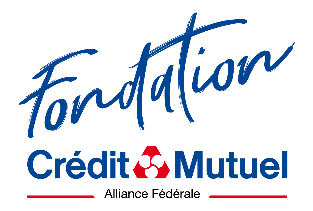 FONDATION CRÉDIT MUTUEL ALLIANCE FÉDÉRALEAppel à projets « La Préservation de la nature et du vivant »  Dossier de candidature Tout dossier incomplet ne sera pas étudiéPARTIE 1 -  La structure porteuse PARTIE 2 - Le(s) projet(s) (Possibilité de soutenir un ou des projet(s) spécifique(s) ou les missions globales de la structure – dans ce cas le terme « projet » désigne l’ensemble des activités menées par la structure)	PARTIE 3 - Le financementMerci de bien vouloir joindre le budget détaillé du projet, avec affectation éventuelle des dépenses (fichier Excel - 1 page maximum)PARTIE 4 - Autres pistes d’accompagnement  PARTIE 5 – Contact interne Si votre candidature a été détectée par un élus mutualiste ou un collaborateur Crédit Mutuel Alliance Fédérale, merci de remplir le champ ci-dessousCe dossier est à envoyer par mail à l’adresse fondation-af@creditmutuel.fr en y ajoutant les pièces qui à votre appréciation pourraient enrichir son instruction (plaquette de présentation, rapport d’impact, lettre de soutien…). _____Créée en 2021, la Fondation Crédit Mutuel Alliance Fédérale, abritée par la Fondation de France, s’engage aux côtés de celles et ceux qui œuvrent pour construire une société plus juste et plus durable.ANNEXE

Documents à joindre avec le dossier de demande de soutienAssociation, Fondation ou Fonds de dotation Statuts de la structure datés et signés (à chaque modification) Copie de la parution au Journal Officiel (nom/date de création/adresse et objet) Liste des membres du Conseil d’administration et du Bureau (à chaque modification) Dernier rapport d’activités (chaque année) Comptes du dernier exercice clos (chaque année) RIB Si structure d’insertion par l’activité économique (chantier d’insertion, association intermédiaire, groupement d’employeurs pour l’insertion et la qualification) : copie de l’agrément « insertion par l’activité économique »Etablissement Public RIBEt si possible : Dernier rapport d’activités (chaque année) Copie de l’acte de création de l’établissement Comptes du dernier exercice clos (chaque année) Liste des membres du Conseil d’administration et du Bureau (à chaque modification)Etat ou Collectivité territoriale Liste des membres du Conseil d’administration (à chaque modification) Délibération du conseil (municipal…) concernant le projet Comptes du dernier exercice clos ou Budget du projet porté par la personne publique (chaque année) RIBStructure ESS (économie sociale et solidaire) avec une part d’activités lucratives Statuts de l’entreprise Copie du K-BIS Liste des membres du Conseil d’administration et du Bureau (à chaque modification) Comptes du dernier exercice clos (chaque année) Dernier rapport d’activités (chaque année) Si structure d’insertion par l’activité économique (chantier d’insertion, association intermédiaire, groupement d’employeurs pour l’insertion et la qualification) : copie de l’agrément « insertion par l’activité économique » RIB Liasse fiscale ou grand livre (si possible)Liste des objectifs de développement durable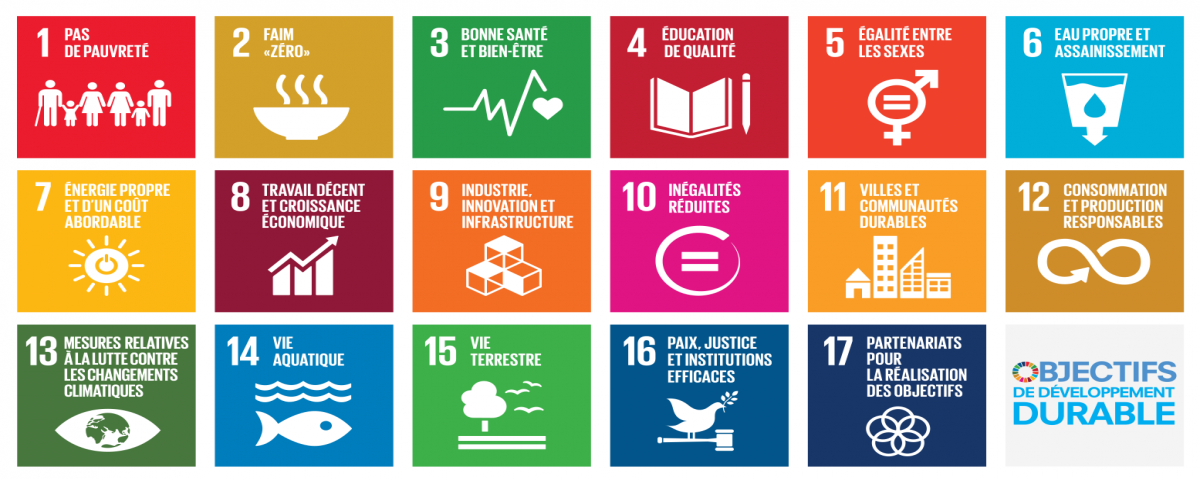 *********Nom de la structureStatut juridique (si le porteur n’a pas d’autonomie juridique, renseigner le nom et le statut juridique de la structure à laquelle le porteur est rattaché)Objet de la structure (statuts)Ancienneté de la structure
Année de création Adresse du siège socialBudget annuel de la structure en euros (dernier exercice clos et budget prévisionnel)Soutien passé ou présent par une entité de Crédit Mutuel Alliance Fédérale 
(si oui préciser quand, quel projet, quel interlocuteur dans le groupe) Site internet Représentant légal de la structure (Nom, prénom, fonction, mail, numéro de téléphone)Personne contact (Nom, prénom, fonction, mail, numéro de téléphone)Nombre de salariés en équivalent temps pleinNombre de bénévolesNombre d’adhérentsPrincipes d’intervention et activités principales                                                                                                                                                 Principes d’intervention et activités principales                                                                                                                                                 Nom du projetRésumé du projet (3 lignes maximum)Résumé du projet (3 lignes maximum)Localisation du projet (préciser notamment département(s) / région(s))Principaux partenaires(institutionnels, opérationnels, financiers)Dans quel(s) Objectif(s) de Développement Durable s’inscrit le projet ? (cf. en annexe nomenclature ONU)Description détaillée du projet  (3 pages maximum)La description peut être organisée librement, elle devra comporter les informations suivantes :Besoins et problématique à laquelle répond le projet Objectifs du projet Dynamique créée par le projet localement et rayonnement géographique Durée ou récurrence du projet et date de début (le projet doit être déjà en cours, ou lancé dans l’année de la demande de financement)Durée du soutien demandé (entre 1 et 3 ans)Calendrier Présentation de l’équipe du projet et du collectif (structures qui portent le projet, partenaires opérationnels, en précisant le rôle concret de chacun)Principales étapes / actions du projetMoyens matériels, technologiques et humains et adéquation moyens/objectifsPartenaires institutionnels, financiers et opérationnels du projet Résultats attendus (quantitatifs et qualitatifs, effets et transformations produites) Difficultés potentielles dans la réalisation du projet et moyens d’y répondreDe quelle manière le projet répond-il aux objectifs et critères de l’appel à projets, et sur quels points est-il particulièrement aligné (2 pages maximum)- Bénéfices environnementaux et sociaux : préservation de la santé de l’écosystème, sauvegarde, restauration et/ou renforcement des capacités d’adaptation et de résilience, inclusion et justice écologique- Ancrage territorial, implication des acteurs du territoire et dynamique locale- Dimension collective, regroupement d’acteurs et alliances - Fragilité et/ou importance de l’écosystème concerné, continuité écologique entre zones - Prise en compte : du système dans sa globalité (l’ensemble du vivant), des facteurs de perte de la biodiversité IPBES, des facteurs de vulnérabilité - Solution durable avec maintien des effets à long terme - Spécificité du projet, capacité à apporter des solutions utiles / nouvelles pour protéger le vivantEvaluation de l’impact et de la force de transformation(Comment comptez-vous apprécier et suivre les effets de votre projet : les transformations, les changements, l’impact, la valeur créée ? Quels seront vos indicateurs d’évaluation?) (10 lignes maximum)  Budget total du projetBudget demandé à la Fondation Crédit Mutuel Alliance FédéraleRégularité du financement 
(soutien ponctuel en un versement ou soutien pluriannuel de maximum 3 ans) Autres financements sollicités pour le projet (Précisez si elles sont acquises ou en cours) Besoins d’accompagnement au-delà du soutien financier (sur des sujets de communication, comptabilité, recherche de fonds, équipements, etc.)Possibilités d’actions  pour mobiliser / faire participer des élus et collaborateurs de Crédit Mutuel Alliance Fédérale Nom-Prénom de l’élu/du collaborateurAdresse mailCaisse/Agence/Filiale